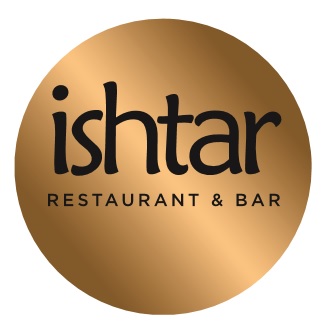 LUNCH & EARLY EVENING MENU12 NOON- 6 PM-------2 Courses £ 243 Courses £ 28Grilled king prawns in lemon, garlic & ginger saucePastry filled with spinach & feta cheeseMix mezze platterChicken liver Sauteed in herbsGrilled Goat cheese, beetroot, walnut saladGrilled meat balls with potatoes saladFalafel fava beans and chickpeas vegetables frites-----Grilled chicken on skewers Braised lamb with pears & apricots served with couscousCourgette, spinach, blue cheese radiator shape pastaGrilled baby chicken (Poussin) saffron sauceGrilled Salmon served with vegetablesGrilled minced lamb kofta on skewersHouse specialty burger with hand cut chips----Rice puddingApple pieBaklavaOur food may contain traces of nuts and other allergens.If you have any concerns, please ask a member of staff before making your order.A discretionary optional gratuity of % 12.5 will be added to your total bill.